Anexo aa)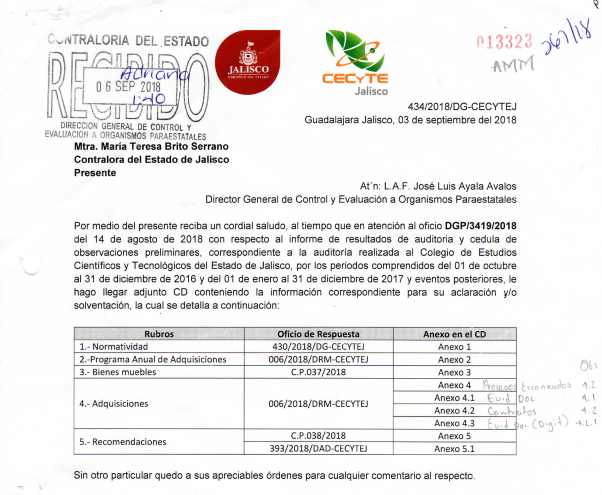 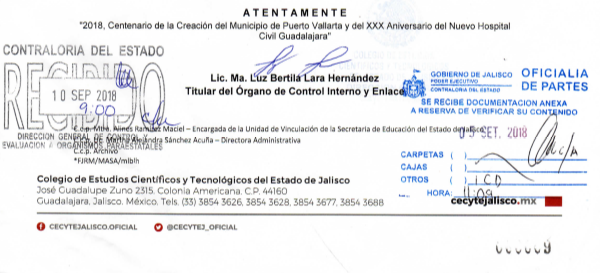 Anexo bb)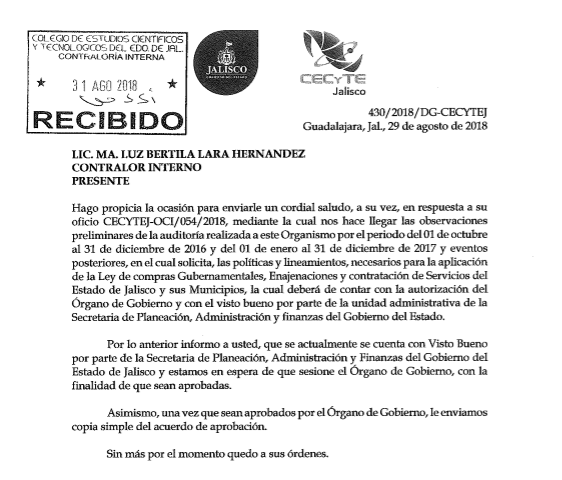 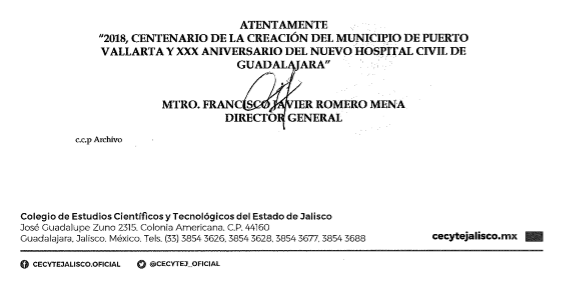 Anexo cc)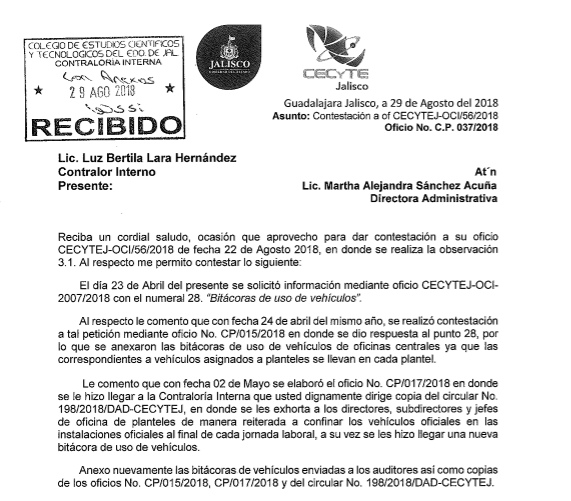 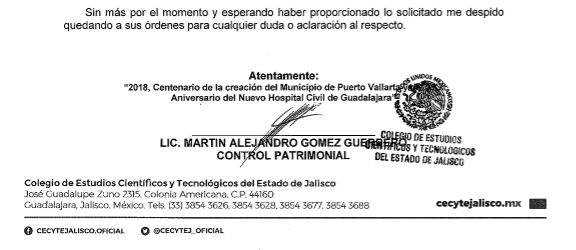 